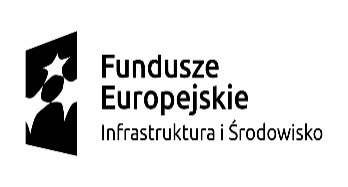 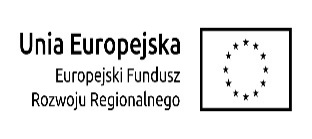 Nr sprawy DZP 2377/2/2022	           Głuchołazy, dn. 10.02.2022 r.ODPOWIEDZI NA ZAPYTANIADotyczy postępowania: Sukcesywna dostawa oraz montaż wyposażenia sal chorych oddziału rehabilitacji pulmonologicznej SP ZOZ Szpitala Specjalistycznego MSWiA w Głuchołazach im. św. Jana Pawła II, ul. Karłowicza 40, 48-340 Głuchołazy - II i III piętro Na podstawie art. 284 ust. 6 ustawy z dnia 11 września 2019 roku -Prawo zamówień publicznych (Dz. U. z 2019 r., poz. 2019 z późn. zm.), Zamawiający przekazuje treść zapytania wraz z wyjaśnieniami: PAKIET nr 1 – Meble medycznePytanie 1.Czy Zamawiający dopuści szafkę przyłóżkową o następujących parametrach:Szafki przyłóżkowe na kółkach z blatem roboczym o wymiarach: szerokość 56,0 cm, głębokość 44,5 cm, wysokość 86,0 cm.  Blat roboczy o wymiarach 35 cm  x 56,5 cm. Szkielet szafki wykonany z profili stalowych oraz blachy ocynkowanej, pokrytej lakierem proszkowym, odpornym na uszkodzenia mechaniczne, chemiczne i promieniowanie UV. Blat szafki, półka boczna odporne na wilgoć, temperaturę, zarysowania wykonane z tworzywa ABS. Szafka wyposażoną w górną szufladę i dolny kontener zamykany drzwiczkami z zatrzaskiem magnetycznym, oraz przestrzenią pomiędzy nimi. Szuflada wysuwana na lekko bieżnych prowadnicach suwnych. Wnętrze szuflady wypełnione wkładem z tworzywa. Konstrukcja szafki umożliwiająca zamiany stron usytuowania blatu bocznego oraz otwierania drzwiczek , wysuwania szuflady bez konieczności dokonywania zmian konstrukcyjno- technologicznych i demontażu blatu bocznego?Brak konieczności demontażu blatu bocznego, aby użytkować szafkę  z prawej lub lewej strony łóżka jest rozwiązaniem lepszym w stosunku do wymagań Zamawiającego. (brak konieczności przekładania blatu).Pozostałe rozwiązania są równoważne w stosunku do wymagań Zamawiającego, zarówno w stosunku do użytych materiałów, jak i wymaganej funkcjonalności szafki.Odpowiedź: Nie.   Z poważaniem				                                                                             Kierownik Zamawiającego 	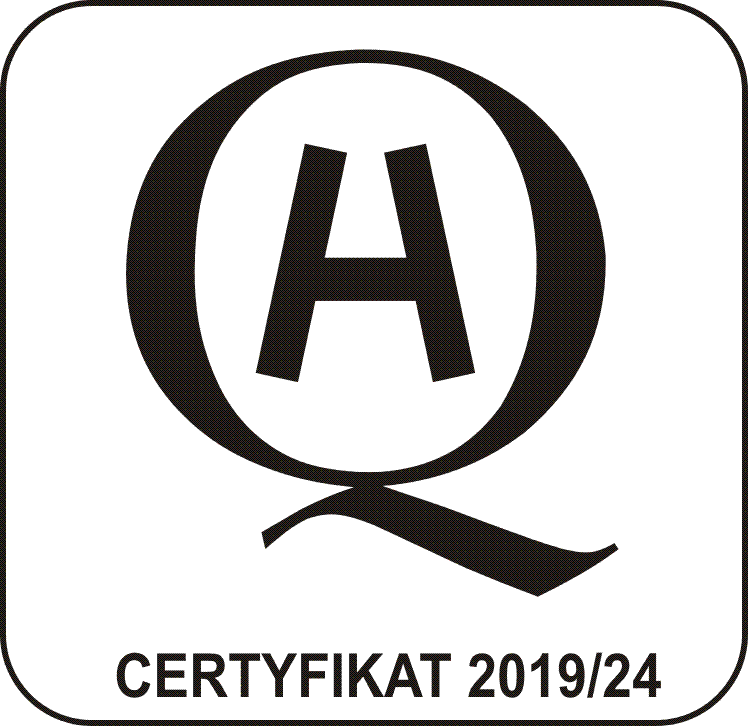 SAMODZIELNY PUBLICZNY ZAKŁAD OPIEKI ZDROWOTNEJ
SZPITAL SPECJALISTYCZNY MSWiAw GŁUCHOŁAZACH im. św. Jana Pawła II
48-340 GŁUCHOŁAZY, ul. Mieczysława Karłowicza 40

Tel. 77  43 91 614,  40 80 155; Fax 77 43 93 861
e-mail: dyrekcja@szpitalmsw-glucholazy.pl     www.szpitalmsw-glucholazy.plNIP 755-16-33-549      REGON 531172135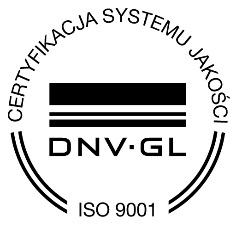 